Dobcroft Infant School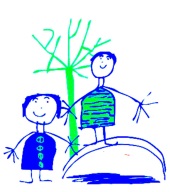 Making reading funCan you spot the Y1 common exception words in the text? Parent read a page of the book, can your child recall the story? Tell the story just using the pictures from the story. Spot the focus sound they have been practising in Read Write Inc?Act out the storyCan you think of a different ending to the story?Speed read – Can you read a page under a minute?Celebrate your success - If your child reads 3 times a week they will receive a rainbow point on Friday from their class teacher. (Parents have to write in the reading diary so we know) 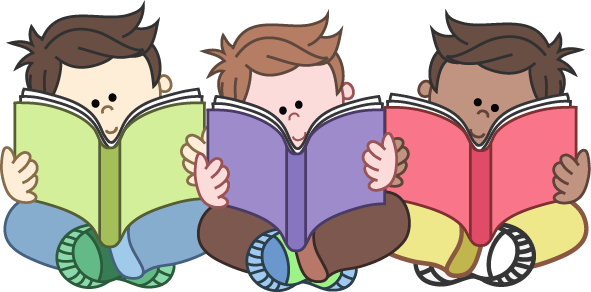 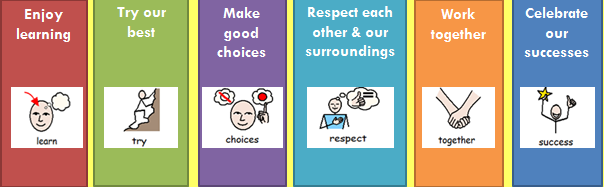 